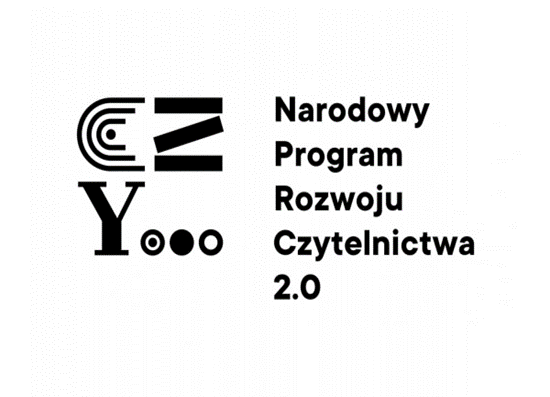 ROZWIJANIE ZAINTERESOWAŃ CZYTELNICZYCH U DZIECI PRZEDSZKOLNYCHW wychowaniu współczesnego człowieka ważne miejsce powinno zająć kształtowanie postawy czytelnika. Kontakt z książką i czasopismem stanowi nie tylko ważny składnik edukacji młodego pokolenia, ale przyczynia się także do przyśpieszenia tego procesu, do jego intensyfikacji i indywidualizacji, zależnie od zainteresowań i możliwości poszczególnych jednostek.Książka powinna kształtować wrażliwość estetyczną, budzić umiejętności odczuwania piękna, bezinteresownej radości, pobudzać sferę wyobraźni i emocji, rozwijać wyobraźnię, wewnętrzne przeżycia i wzbogacać krąg doświadczeń życiowych dziecka. Musi temu jednak towarzyszyć mądre współuczestnictwo dorosłych (rodziców, wychowawców, nauczycieli) „pokazujące, jak przy pomocy książki można zaspokajać swą ciekawość i własne życiowe zainteresowania, a także, jak książka budzić może zainteresowania nowe, przedstawiając dziedziny życia dotąd nieznane”Kontakt z książką nie jest tak naturalną potrzebą dziecka jak zabawa, czy różne formy aktywności. Rozbudzenie zainteresowania książką wymaga pewnych wzorów, których dostarczyć może przede wszystkim środowisko rodzinne i przedszkole. Rodzice mogą od najwcześniejszych lat, w sposób świadomy i systematyczny kształtować nawyki stałego obcowania z książką. Powinni bowiem pamiętać, że właśnie wiek przedszkolny jest dla osiągnięcia tego celu okresem bardzo ważnym. Budzenie motywacji czytelniczych, przygotowanie dziecka do tego, aby w przyszłości stało się czytelnikiem dojrzałym, zdolnym świadomie wybierać i oceniać książkę, rozwijać określone gusty i zainteresowania literackie, obcować z dziełem literackim w sposób samodzielny, refleksyjny i twórczy – to podstawowy cel różnorodnych zabiegów podejmowanych w domu rodzinnym i w przedszkolu. W okresie przedszkolnym kształtują się nawyki dziecka, w tym również czytelnicze. Bardzo ważne jest czytanie głośne dziecku, popularyzowane m.in. przez akcję „Cała Polska czyta dzieciom”. Naczelnym celem tej społecznej kampanii głośnego czytania było uświadomienie znaczenia czytania oraz wyrobienie nawyku codziennego sięgania po książkę.Do akcji powinni przyłączyć się zarówno rodzice, jak nauczyciele przedszkoli. Piękne i mądre hasło „Cała Polska czyta dzieciom” może i powinno stać się inicjatywą wspólnego czytania, które dzieci w swojej pamięci zachowują do końca życia, jako jeden, być może najmilszy element rodzinnej egzystencji. Wszyscy rodzice pragną, aby ich dzieci dobrze się rozwijały i dobrze sobie radziły w szkole i w życiu. Dziecko, któremu się regularnie czyta, czyli poświęca mu czas, będzie nie tylko mądrzejsze, ale poczuje się ważne, kompetentne i nabierze wiary w siebie. Czas spędzony z książką powinien kojarzyć się z radością, z fascynującą przygodą i z bliskością rodziców. Wspólnie spędzony czas i rozmowy, dla których książka może być punktem wyjścia, dają dziecku siłę, która pozwala uporać się z wieloma problemami. Młody czytelnik, dla którego czytanie staje się potrzebą i przyjemnością, ma szansę czerpać wzorce z właściwych źródeł, wejść w kontakt z głębszymi ideami i wielkimi ludźmi – autorami świetnych i mądrych książek. Dziecko, któremu się czyta, uczy się słuchać, rozwija się jego zdolność koncentracji, chęć poznania świata, zainteresowania. Czytanie to rozwój języka, a język jest podstawowym narzędziem myślenia. Niezależnie od cech wychowania rodzinnego związanych z jego naturalnością, należy podkreślić wartość wiedzy pedagogicznej rodziców, która pomaga w tworzeniu prawidłowych sytuacji wychowawczych, dostarcza sugestii do rozwiązywania trudności i skomplikowanych problemów, utwierdza w przekonaniu, iż podjęli prawidłowe działania, zachęca do szukania nowych rozwiązań. Rodzice są rzeczywiście pierwszymi nauczycielami, czy chcą tego, czy nie i do tej funkcji trzeba ich przygotować, m.in. przez podejmowanie w przedszkolu wielu inicjatyw zachęcających do czytania. Właściwie wykorzystana książka może wspomagać wychowawcze oddziaływanie rodziny, przedszkola, wpływać na umysłowy i emocjonalny rozwój dziecka, kształtować postawę społeczną i rozbudzać wrażliwość estetyczną. Książka dostarcza nowych wiadomości, umożliwia poznanie świata, gdyż pozwala na wędrówkę w czasie i przestrzeni, ukazując obrazy z dawnych lat i wizje przyszłości. Potrzeba kontaktów z książką jest nawykiem kulturowym, który dorośli muszą obudzić u dziecka w procesie jego wychowania. Ze względu na fakt, że dom rodzinny nie zawsze jest w stanie sprostać właściwemu kształtowaniu upodobań literackich, zadanie rozbudzania zamiłowań czytelniczych dziecka spada często na przedszkole. Bardzo dobrym podsumowaniem naszych rozważań są słowa I. Podlasińskiej, które brzmią następująco: „Droga do czytelnictwa wiedzie przez aktywny udział rodziców w tym procesie. Nikt i nic nie może ich w tym wyręczyć. Biblioteka, przedszkole, szkoła mogą być tylko pomocą.”